基本－年表（就学前・小学校）年　　表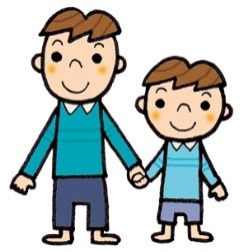 ◆通ったこども園、保育園、幼稚園、学校などの所属を記録しましょう。【就学前】【小学校】年齢通っていたところその年のできごとや様子など0～1歳1～2歳2～3歳3～4歳4～5歳5～6歳学校名担任の先生担任の先生その年のできごとや様子など支援学級在　　籍1年あり・なし2年あり・なし3年あり・なし4年あり・なし5年あり・なし6年あり・なし